Kivonat a Jászberény Városi Önkormányzat Képviselő-testületének 2017. szeptember 13-án megtartott ülése jegyzőkönyvéből:Jászberény Városi Önkormányzat Képviselő-testületének18/2017. (IX. 14.) önkormányzati rendeletea településkép védelmérőlA Jászberény Városi Önkormányzat Képviselő-testülete a településkép védelméről szóló 2016. évi LXXIV. törvény 12. § (2) bekezdésében, valamint az épített környezet alakításáról és védelméről szóló 1997. évi LXXVIII. törvény 57. § (3) bekezdésben kapott felhatalmazás alapján, az Alaptörvény 32. cikk (1) bekezdés a) pontjában, Magyarország helyi önkormányzatairól szóló 2011. évi CLXXXIX. törvény 13. § (1) bekezdés 1. pontjában, a településfejlesztési koncepcióról, az integrált településfejlesztési stratégiáról és a településrendezési eszközökről, valamint egyes településrendezési sajátos jogintézményekről szóló 314/2012. (XI.8.) Korm. rendelet 43/A. §-ában biztosított véleményezési jogkörében eljáró Jász-Nagykun-Szolnok Megyei Kormányhivatal, Nemzeti Média- és Hírközlési Hatóság, Miniszterelnökség és a Hortobágyi Nemzeti Park Igazgatósága véleményének kikérésével a következőket rendeli el:I. FEJEZETÁltalános rendelkezések1. A rendelet hatálya1. §E rendelet hatálya Jászberény Város közigazgatási területére terjed ki.2. Értelmező rendelkezések2. §E rendelet alkalmazása tekintetében:1.  Cégtábla:a cég nevét, esetleg egyéb adatait feltüntető tábla.2.  Cégfelirat: a rendeltetési egység megnevezését (nevét), funkcióját, tulajdonosát, jelképét, logóját, az alapítás évét tartalmazó, az egység közterület felöl látható homlokzatán megjelenő, az előbb felsoroltakat részben vagy egészében tartalmazó tájékoztató szöveg és ábra.3.  Címtábla: intézmény, társadalmi szervezet, vállalkozás nevét feltüntető tábla, mely azok egyéb adatait is tartalmazhatja.Hagyományos anyaghasználat:a jász építési övezetekben az épületek külső megjelenésére, homlokzatképzésére és tetőfedésére, de a tartószerkezetére nem vonatkozó előírások. Hagyományos anyaghasználatnak minősül:a) a homlokzatokon a vakolt felület, téglaburkolat, oromfalon a faburkolat, lábazatként a kőburkolat alkalmazása;b) a tetőhéjazatként a terrakotta színű, égetett kerámia cserép, vagy azzal azonos megjelenésű egyéb, osztott textúrájú anyag. 5.  Hagyományos beépítésű terület:Jász halmazos (JH) és Jász fésűs (JF) építési övezet.6.  Gyephézagos burkolat:az előre gyártott beton vagy műanyag lapokkal burkolt felület, ahol az áttörtség mértéke legalább 50%, és biztosított az altalajjal való biológiai kapcsolat.II. FEJEZETHelyi védelem3. A helyi védelem feladata3. §(1) A helyi védelmén feladata különösen:a város történeti múltját, építészeti kultúráját és a város polgárainak önbecsülését, identitását elősegítő településrészek, épületcsoportok, épületek, építmények, illetve az azok által létrehozott utcák, útszakaszok, terek, valamint parkok, fasorok, zöldfelületek számbavétele és meghatározása, védetté nyilvánítása, dokumentálása, egészben vagy részbeni megőrzése, megőriztetése és a lakossággal történő megismertetése;a helyi védettségű építészeti örökség, védett zöldfelületi értékek károsodásának megelőzése, elhárítása, illetve a bekövetkezett károsodás csökkentésének vagy megszüntetésének elősegítése.(2) A helyi védelem fajtái:a) helyi területi védelem,b) helyi egyedi védelem.(3) A helyi területi védelema) a településszerkezet,b) a településképvédelmére terjed ki.(4) A helyi egyedi védelemaz építmény (épület és műtárgy) vagy ezek együttese egészére vagy valamely részletére (anyaghasználat, szerkezet, színezés, stb.),szobor, képzőművészeti alkotás védelmére,egyedi tájérték, növényzet védelméreterjed ki.(5) Helyi területi védelmet kell biztosítani a város azon összefüggő részére, amely a jellegzetes településszerkezet történelmi folyamatosságát képviseli, valamint olyan városrészre, utcára, útszakaszra, térre, ahol jelentős számban találhatók a város vagy az adott városrész arculatát meghatározó épületek, építmények. 4. Védetté nyilvánítás és a védettség megszüntetése4. §Helyi védettség alá helyezésről vagy a védettség megszüntetéséről Jászberény Városi Önkormányzat Képviselő-testülete (a továbbiakban: Képviselő-testület) a Jászberény Városi Önkormányzat Képviselő-testületének Városüzemeltetési Bizottsága (a továbbiakban: Bizottság) javaslatára dönt.A helyi védetté nyilvánítás szakmai előkészítése, koordinálása, az ezzel kapcsolatos társadalmi kapcsolattartás a települési főépítész (a továbbiakban: főépítész) feladata.5. §Helyi védetté nyilvántartásra vagy a védettség megszüntetésére bármely természetes személy, jogi személy vagy jogi személyiséggel nem rendelkező szervezet javaslatot tehet a főépítésznél. Védetté nyilvánítási eljárás hivatalból is indulhat.A javaslatnak tartalmaznia kell:a védelemre javasolt érték pontos megnevezését, területi javaslat esetén egyértelmű körülhatárolását,a védelemre javasolt érték pontos elhelyezkedését (azonosító adatokat),a védelemre javasolt érték rövid leírását, bemutatását,a védelem indokolását,fotót vagy fotódokumentációt,megszüntetésre vonatkozó javaslat esetén az a), b), e) pontokban foglaltakat, valamint a megszüntetési ok részletes indokolását.A védetté nyilvánítást vagy annak megszüntetését megelőzően értékvizsgálatot kell végezni a főépítész és a védendő érték jellegétől függően, megfelelő szakirányú szakképesítéssel rendelkező szakértő bevonásával.A helyi védetté nyilvántartásra vagy a védettség megszüntetésére irányuló javaslatot a főépítész a saját szakmai véleményével, valamint az értékvizsgálat során keletkező szakvéleménnyel kiegészíti, majd kikéri a helyi társadalmi szervezetek, valamint az érintett tulajdonos(ok) véleményét, amennyiben az(ok) nem azonos(ak) a javaslattevővel.A kezdeményezéssel kapcsolatban az érintettek 30 napon belül írásban észrevételt tehetnek.A beszerzett véleményekkel kiegészített javaslatot, a főépítész terjeszti a Bizottság elé, véleményezés céljából.A helyi védett értékeket érintő Képviselő-testületi döntést, és Bizottsági javaslat kialakítását megelőzően, a Bizottság kikérheti a Városvédő és Szépítő Egyesület véleményét.A helyi védett zöldfelületi értékeket érintő Képviselő-testületi döntést, és Bizottsági javaslat kialakítását megelőzően, a Bizottság kikérheti a Botanika Szakkör véleményét.(9) A helyi védett épített értékek jegyzékét e rendelet 1. melléklete tartalmazza. (10) A védett zöldfelületi értékek jegyzékét e rendelet 2. melléklete tartalmazza. 6. §A helyi védettség megszüntetésére akkor kerülhet sor, haa helyi védett érték megsemmisül,a helyi egyedi védettségű építmény vagy épületegyüttes a védelem alapját képező értékeit helyreállíthatatlanul elveszti,a helyi területi védettség alá eső védett terület elveszíti a védelem alapját képező jellegét.7. §A helyi védetté nyilvánításról vagy a helyi védettség megszüntetéséről a főépítész írásban értesíti:a védelemmel, vagy a védelem megszüntetésével érintett ingatlan valamennyi tulajdonosát,a javaslattevő(ke)t és véleményt adókat,a Jász Múzeumot.(2) A jegyző kezdeményezi a helyi védelem alá helyezés, és annak megszüntetése tényének az ingatlan nyilvántartásba történő bejegyzését vagy törlését. A bejegyzés esetleges elmaradása a védettség hatályát nem érinti.5. Védett értékek nyilvántartása8. §A területi és egyedi védelem alá helyezett értékekről a főépítész nyilvántartást vezet.A nyilvántartás tartalmazza:a védelem típusát,a védett érték pontos megnevezését, egyértelmű körülhatárolását,a védett érték pontos elhelyezkedését (azonosító adatait), a védett érték rövid leírását,a védelem rövid indokolását,fotót vagy fotódokumentációt,védelem alá helyezett ingatlan esetén építésének, esetleges felújításának időpontját.9. §A helyi védelemre kijelölt építményeket táblával meg kell jelölni.  A szobrokat, a köztéri műalkotásokat és az emléktáblákat nem kell táblával megjelölni.A jelzés elhelyezéséről és fenntartásáról a Jászberényi Polgármesteri Hivatal Városüzemeltetési Irodája gondoskodik.A tábla kihelyezése előtt az építmény tulajdonosát a kihelyezésről írásban, előzetesen értesíteni kell. A tulajdonos a tábla kihelyezését tűrni köteles.A táblát az épület építészeti elemeihez igazodóan, annak jól látható részén kell elhelyezni.A táblán fel kell tüntetni a helyi védelem tényét.A rendelet 1. mellékletében feltüntetett építményeknek a táblával történő megjelölést éves ütemezésben kell végrehajtani, a költségvetésben erre a célra elkülönített pénzalapból.A táblával megjelölendő építmények körét évente, a főépítész javaslatára a Bizottság határozza meg. 6. A védett értékek fenntartása és annak támogatása10. §A helyi védelem alatt álló értékeknek a védelem céljának megfelelő folyamatos karbantartásáról, fenntartásáról a tulajdonos köteles gondoskodni. Ezen kötelezettségei teljesítését a Képviselő-testület pályázat útján igényelhető támogatás formájában segítheti.A helyi értékvédelmi támogatás forrását és a támogatási keretösszeg nagyságát a Képviselő-testület az éves költségvetési rendeletében határozza meg. A támogatás felhasználására Jászberény Város Polgármestere évente pályázatot ír ki.A pályázat tartalmára vonatkozó részletes feltételeket jelen rendelet 3. melléklete (Pályázati szabályzat a helyi védett értékek támogatására (a továbbiakban: Szabályzat) tartalmazza.A beérkezett pályázatokat szakmai szempontból a főépítész - szükség esetén az általa és a Bizottság által felkért független szakértő(k) – előzetesen értékeli(k), és javaslatot tesz(nek) a támogatás odaítéléséről döntésre jogosult Bizottságnak. A támogatás odaítéléséről a Bizottság dönt – kivéve, ha a javaslat alapítványi, közalapítványi támogatást érint, melyre vonatkozó Bizottsági kezdeményezésről a Képviselő-testület hoz döntést -, a Szabályzatban foglaltak alapján.A támogatás folyósítására csak támogatási szerződés megkötését, valamint a felújítási, karbantartási munkálatok elvégzését követően, utófinanszírozás keretében kerülhet sor, melynek feltételeit a Szabályzat tartalmazza.III. FEJEZETTelepülésképi szempontból meghatározó területek11. §(1) A településképi szempontból meghatározó területek jegyzéke:TELEPÜLÉSKÖZPONTI TERÜLETLAKÓTELEPSZERŰ BEÉPÍTÉSŰ TERÜLETEKtelepszerű beépítésű terület: a hűtőgépgyári lakótelepKISVÁROSIAS LAKÓTERÜLETKERTVÁROSIAS LAKÓTERÜLETea) vegyes beépítésű területeb) hagyományos beépítésű terület: JÁSZ építési övezetekÚJONNAN BEÉPÜLŐ LAKÓTERÜLETÜDÜLŐTERÜLETKERESKEDELMI, SZOLGÁLTATÓ TERÜLETIPARI TERÜLETBEÉPÍTÉSRE NEM SZÁNT TERÜLETja) tanyás területekjb) Neszűrjc) mezőgazdasági területekjd) erdős területekje) Natura 2000 területekPORTELEK(2) A településképi szempontból meghatározó területek térképét jelen rendelet 4. melléklete tartalmazza.IV. FEJEZETTelepülésképi követelmények7. Építmények anyaghasználatára vonatkozó általános anyaghasználati követelmények12. §Közterületről látható tető héjalásaként a települési környezethez nem illeszkedő anyag, például natúr alumínium hullámlemez, bitumenes hullámlemez, cserépfedés mintázatú bitumenes lemez, rikító színű vagy fényes felület nem alkalmazható. Utcafronti részen nádszövet, sem kerítés, sem erkély, sem loggia takarására nem helyezhető el.8. A településképi szempontból meghatározó területekre vonatkozó területi építészeti településképi követelmények13. §Az utcavonalra helyezett merőleges vonal mentén mért 50 m-t meghaladó telekmélység esetén lakóépületet az építési hely utca felöli határától mért 40 m-en belül kell elhelyezni. Legalább 6,0 m hátsókertet biztosítani kell. A melléképítményeket, illetve melléképületeket úgy kell elhelyezni, hogy a hátsó telekhatártól mért legalább 1 m területsáv szabadon maradjon. A telek (1) bekezdésben meghatározott építési helyén belül melléképítmény csak a főfunkciót befogadó épület létesítése után építhető. Klíma berendezések kültéri egységeit oldalkerti és hátsókerti homlokzaton kell elhelyezni, kivéve a lakótelepszerű beépítésű területeket és a kisvárosias lakóterületeket, ahol a kültéri egységeket a homlokzaton egymáshoz képest azonos pozícióban, függőlegesen és vízszintes vonalak mentén kell elhelyezni.14. §(1) A tetőtér kialakításánál a térdfal magassága legfeljebb a padlóvonal magasságától mért 1,00 m lehet, kivéve a műemléki védett épületet, ahol az eredeti tetőidom megtartandó.   (2) Az épületek padlásterében, tetőterében azon építményszint fölött, amelynek bármely részét a vízszintestől eltérő tetőszerkezet határol, padlástérként kell kialakítani.15. §Az épületek felújítása során a kedvező utcaképi megjelenés érdekében az utcai homlokzatokon a nyílászárók azonos színűek kell, hogy legyenek, illetve a nyílászárók csak azonos színben újíthatók fel.Homlokzatok utólagos hőszigetelése, homlokzatfestés legalább az utcai homlokzat egészén, saroképület esetén utcai homlokzatok egészére kiterjedően végezhető el.Nyílászárók cseréje esetén, színben és osztásban igazodni kell a meglévő nyílászárókhoz, kivéve, ha az, az adott épület egésze vonatkozásában történik.A telepszerű beépítésű terület: A hűtőgépgyári lakótelep településrészen a meglévő acél zárszelvény-pálcás kerítéseket, felújításuk vagy cseréjük esetén, ugyanilyen formában kell felújítani, illetve felépíteni.Az utcafronti kerítések esetén műanyag vagy acél hullám- illetve trapézlemez kerítések nem építhetők, kivéve a fa mintázatú trapézlemezeket.16. § Az ingatlanok előtti közterület útszegélyig terjedő részén építési tevékenység végzéséhez közterület-alakítási terv szükséges. A területen a járdát szilárd burkolattal kell burkolni. Ingatlanok előtt - amennyiben az utca szélességi méretei lehetővé teszik - egy gépkocsi számára várakozóhely kialakítható. A gépkocsi várakozóhely és a gépkocsibehajtó járdáig terjedő szakaszának burkolata vízáteresztő kell, hogy legyen. A terület egyéb felületeit zöldfelületként kell kialakítani és fenntartani. Az épületekről a csapadékvizet a közterületi befogadóig a kezelő hozzájárulásával, a járdaszint alatt kell vezetni. Ingatlan előtti új járda építésénél az új járda felső szintje a meglévő csatlakozó járdák felső szintjétől maximum 2 cm-rel térhet el.(4) 	Újonnan beépítésre szánt területen, ha az a helyileg védett településkép védelmi területre esik, új középfeszültségű leágazást, illetve kisfeszültségű és közvilágítási áramkört közép-, területgazdálkodási és esztétikai szempontból földkábelben kell fektetni.(5) 	A tervezett egyedi gáznyomás-szabályozókat földalatti elhelyezéssel kell megépíteni. Ettől eltérően telepített berendezések a telkek udvarán növényzet takarásában helyezhetők el, illetve az épületek alárendelt homlokzatára szerelhetők.17. §Közterületen vendéglátóipari terasz kialakításakor kizárólag közterület alakítási terv alapján a következő előírások alkalmazandók:a vendéglátóipari teraszon lévő bútor, berendezés stílusában, anyagában és színezésében egységesen alakítandó ki;a homlokzatra rögzített napellenző, árnyékoló és esővédő szerkezet illeszkedjen a homlokzat díszítéséhez, architektúrájához és nyílászáróihoz.9. A településképi szempontból meghatározó területekre vonatkozó egyedi építészeti településképi követelmények9/a. Településközponti terület18. §A területen új épület csak magastetős kivitelben építhető.Cserépfedések cseréje esetén a tégla- vagy vörös színű elemek alkalmazhatóak.A kialakuló látszó tűzfalak homlokzatként tervezhetőek és építhetőek meg, összhangban az épület egyéb homlokzataival.A homlokzatok anyaghasználata, megformálása nem térhet el a városközpont arculatától.A vakolt felületek, kő-, fa- és téglaburkolatok alkalmazása a homlokzatokon megengedett.Magastető utólagos ráépítése esetén a tetőhajlásszög 30-40 fok között lehet. A tetőfelépítmények tetőhajlásszöge ettől eltérhet.9/b. Lakótelepszerű beépítésű területek19. §A függőfolyosók, erkélyek korlátainak felújítása, a betételemek cseréje legalább társasházi egységenként egy időben, egységesen történhet. Magastető utólagos ráépítése esetén a tetőhajlásszög 30-40 fok között lehet. A tetőfelépítmények tetőhajlásszöge ettől eltérhet.A lakásonkénti hőszigetelés, színezés nem megengedett. A függőfolyosók, erkélykorlátok betételemeinek cseréjénél a polikarbonát vagy egyéb anyagok is alkalmazhatók, összhangban az épület színezésével.9/c. Telepszerű beépítésű terület: a Hűtőgépgyári lakótelep20. §Tetőfedések cseréjénél cserép elemeket lehet alkalmazni, de egyéb fedések is alkalmazhatók. Tetőfedésre bitumenes- illetve műanyag hullámlemez, vagy cserép mintázatú bitumenes síklemez nem használható. Felújításnál a tetők hajlásszögétől eltérni nem lehet.9/d. Kisvárosi lakóterület21. §A tetők hajlásszögétől eltérni nem lehet.Tetőfedések cseréjénél cserép elemeket lehet alkalmazni, de egyéb fedések is alkalmazhatók. Tetőfedésre bitumenes- illetve műanyag hullámlemez, vagy cserép mintázatú bitumenes síklemez nem használható.9/e. Kertvárosias lakóterület22. §Vegyes beépítésű területen tetőfedéseknél zöld és kék szín nem használható.Vegyes beépítésű területen épületek színezésénél a pasztell színek alkalmazandók.23. §A Hagyományos beépítésű területeken (a továbbiakban: Jász építési övezetek) csak hagyományos tömegű és anyaghasználatú épületek létesíthetők. Utcavonalon álló, oromfalas, nyeregtetős, az utcavonalra merőleges gerincű, magastetős épületek alakíthatók ki. A tetőhéjazat anyaga terrakotta (cserép) színű, égetett kerámia (cserép), vagy azzal azonos megjelenésű egyéb, osztott textúrájú anyag lehet. A tetősík min. 40°-os max 45°-os hajlásszögű lehet, a tetőgerinc 3,5 m-rel lehet magasabb az utcai homlokzaton mért épületmagasság értékénél. Tetőtér-beépítés lehetséges. A tetőtéri ablakok a keresztszárnyak és az utcafront közötti tetőszakaszon csak tetősíkban fekvők lehetnek. Bővítés, felújítás, új tetőszerkezet esetén az eredeti tetőidom megtartható, bővítés esetén a tetőidom illeszkedhet a meglévő tetőidomhoz.A Jász építési övezetekben téglatest tömegű épületet kontyolás nélküli oromfalas nyeregtetővel lehet lefedni. Az oromfalat a koszorú magasságában párkány osztással lehet kialakítani. Az oromfalat a keresztszárnyak kivételével nem lehet lekontyolni. Ehhez a tömeghez síkban is csatlakozhat toldalék, (tornác) melynek legfeljebb szélessége 2,0 m lehet, lefedése pedig, min. 20°-os, legfeljebb 30°-os hajlásszögű, félnyeregtető lehet. A két tömeg együttes szélessége azonban 7,5 m-nél nem lehet nagyobb.A Jász építési övezetekben, ha az épületek elhelyezése legfeljebb 1,5 m-es előkerttel kialakult, akkor az épület főtömegéhez „toldalékként” nyeregtetővel fedett „tornácajtó” építmény is kialakítható, legfeljebb 1,8 m szélességű épületrészként (az előzőekben meghatározott szélességen belül).A Jász építési övezetekben, meglévő, az övezeti előírásokban szereplő értéknél szélesebb épület esetén az épület utcavonallal párhuzamos gerincű nyeregtetővel is lefedhető. A tetőgerinc magassága legfeljebb 3,0 m-rel lehet több az épületmagasságnál, és ha az adottságok miatt ez szükséges, a tető hajlásszöge kisebb lehet az előírásokban szereplőknél.A Jász építési övezetekben a telekhatáron elhelyezésre kerülő (tűz)fal magassági átlaga 0,5 m-rel lehet magasabb az övezetben megengedett építmény-magasságnál (kivéve JH övezet). Ennek következményeként az épület hátsó és oldalszárnyának tetőhajlásszöge lehet az előírásnál alacsonyabb, de az utcai oromfal vagy utcára néző tető hajlásszögének kialakításánál az előírásoktól nem lehet eltérni. A Jász építési övezetekben, amennyiben a telek oldalhatára és utcafrontja nem derékszögben csatlakozik, az épület sarokcsatlakozása kialakítható derékszögben is, ebben az esetben az épület utcafrontjának egyik sarka az utcai telekhatárra kell, hogy kerüljön.A Jász építési övezetekben az oldalhatáron és utcavonalon álló épületek utcai homlokzatán nem helyezhető el garázskapu, kivéve, ha a tetőgerinc az utcával párhuzamos.9/f. Újonnan beépülő lakóterület24. §Tetőfedéseknél zöld és kék szín nem használható.A kerítések előtti közterület kialakítását terv alapján kell végezni.9/g. Üdülőterület25. §A területen fa szerkezetű, illetve burkolatú épületek is építhetők.9/h. Kereskedelmi, szolgáltató terület26. §Ezeken a területeken a modern anyagok, szerkezetek használhatók, a modern tömegformálás megengedett.A közforgalom számára megnyitott parkolókban 5 gépkocsi férőhelyenként 1 közepes lombkoronát növesztő fát kell ültetni a parkolósávok területére. A fák gondozásáról a tulajdonosnak gondoskodnia kell.	9/i. Ipari terület27. §Ezeken a területeken a modern anyagok, szerkezetek használhatók, a modern tömegformálás megengedett.A zöldfelületeket fásítani kell, elsősorban közepes vagy nagy lombkoronát növesztő fajtákkal.9/j. Beépítésre nem szánt terület28. §A tanyák felújítása, bővítése alkalmazkodjon a meglévő épülethez. Új tanyaépület építése esetén modern formavilág is alkalmazható.A Neszűrben gazdasági célú épületek építhetők. A tetőgerinc utcára merőleges lehet, oromfalas kialakítással.A mezőgazdasági területeken a tájba nem illő megformálás és anyaghasználat nem megengedett.Erdős területeken magastetős épületeket kell építeni. Tetőfedés fa zsindely vagy natúr, vörös vagy barna cserépfedés lehet. Tájképvédelmi területen a táj jellegét megváltoztató létesítmény nem helyezhető el, tájképet romboló tevékenység nem végezhető, kerítésként műanyag, fémlemez, hullámlemez nem alkalmazható.A Natura 2000 területeken a területre vonatkozó jogszabályokkal összhangban, az ingatlan övezetének megfelelő építési tevékenységgel az építményt tájba illő anyaghasználattal, formavilággal kell magvalósítani.9/k. Portelek29. §A utcafronti kerítések esetén műanyag vagy acél hullám- illetve trapézlemez kerítések nem építhetők, kivéve a fa mintázatú trapézlemezeket.Tetőfedéseknél zöld és kék szín nem használható.Épületek színezésénél csak pasztell színek alkalmazhatók.10.  A helyi védett értékekre vonatkozó településképi követelmények30. § (1)  Általános előírások:A helyileg védett építészeti értékeket rendeltetésüknek megfelelően, a védettséghez méltóan kell használni.A védett zöldfelületi értékek megóvása, esetenként őrzése és fenntartása a terület kezelőjének, magántulajdonú ingatlanokat érintő esetben, az ingatlan tulajdonosának a feladata.(2) A helyi egyedi védelem előírásai:a)  Épületek részletes előírásai:aa) A védett épületeket, építményeket hagyományos építészeti tömegükben meg kell őrizni.ab) A védett épületek tetőformája megtartandó. A tető héjalása az eredetihez hasonló színű, mintázatú és anyagú új építőanyaggal felváltható.ac) Törekedni kell a homlokzati nyílásrend és a nyílások, nyílászárók osztásának megtartására. Ezek változtatása csak igen indokolt esetben, a főépítésszel való egyeztetés mellett, megfelelő tervezői alátámasztással lehetséges.ad) A meglévő homlokzati tagozatok megtartandók vagy esetlegesen fellelhető korábbi hiteles dokumentumok alapján eredeti formájukba visszaállítandók.ae) A homlokzat burkolatai az eredeti állapotra, vagy annak hatását keltve korszerű anyagok használatával cserélhetők.af) A homlokzat színezését az eredeti állapotnak megfelelően kell kialakítani.ag) A védett épületeket - indokolt esetben - úgy lehet bővíteni, hogy az épület jellege, homlokzati kialakítása, utcaképi szerepe ne változzon, illetve a legkisebb kárt szenvedje. A bővítésnek a védett épület formájával, szerkezetével, anyagaival összhangban kell lennie.ah) A védett épületekben belső átalakítási, korszerűsítési, felújítási munkák végezhetők, az eredeti szerkezet és a belső értékek megtartásával.ai) Védett épület, építmény csak a védettség megszüntetése után vagy életveszélyessé nyilvánítás esetén bontható le. A bontás előtt az épület, építmény tulajdonosának kötelessége az épület, építmény bontási- és fotódokumentációjának elkészíttetése. b) Épületrészek részletes előírásai:ba) Ha a védett épületrészt az épület utcai homlokzata képezi, az épületet hagyományos építészeti tömegében kell megtartani, megőrizve a homlokzati nyílásrendet, a nyílások osztását, a homlokzati tagozatokat. Az eredeti építőanyagok az eredetihez hasonló megjelenést adó korszerű anyagokkal felválthatóak, de az anyagszerűség megtartása alapkövetelmény. A homlokzat színezését az eredeti állapotnak megfelelően kell meghatározni.bb) Egyéb védett épületrészek az eredeti állapotnak megfelelően megtartandók. Az épület átépítése esetén a védett épületrészt károsodás nélkül kell megtartani.bc) Védett épületrész csak a védettség törlése után, vagy életveszélyessé nyilvánítás esetén bontható el. A bontást megelőzően a védett épületrész tulajdonosának kötelessége az épületrész felmérési és fotódokumentációjának elkészíttetése. A védett népi- és képzőművészeti alkotások és emléktáblák az eredeti állapotnak megfelelő formában és anyaggal, az eredeti felállítási helyükön tartandók fenn.(3) A helyi területi védelem előírásai:A településkép-védelmi terület az országos és helyi védelem alatt álló területek és telkek sűrűsödési területeinek védőterületére terjed ki.A terület telkein történő építési tevékenységek során a védelem alatt álló értékek védelme érdekében fokozott gondot kell fordítani az építmények környezetbeillesztésére és a tervek készítésénél a környezetbeillesztés igazolására. Ennek érdekében, az épület gépészeti és közműellátási szerelvényeit az építészeti megjelenést, építészeti értékeket nem zavaró módon kell elhelyezni.11. Az egyes sajátos építményfajták, műtárgyak és egyéb műszaki berendezések elhelyezése31. §A teljes település ellátását biztosító felszíni energiaellátási és elektronikus hírközlési sajátos építmények, műtárgyak elhelyezésére elsősorban alkalmas területek:mezőgazdasági területekkülterületi kereskedelmi, szolgáltató területek, éskülterületi ipari területek.A teljes település ellátását biztosító felszíni energiaellátási és elektronikus hírközlési sajátos építmények, műtárgyak elhelyezésére nem alkalmas területek:településközponti területek,lakóterületek,üdülőterületek,belterületi kereskedelmi, szolgáltató területek, ésbelterületi ipari területek.12. A reklámhordozókra vonatkozó településképi követelmények32. §Évente legfeljebb 12 naptári hét időszakra Jászberény Város közterületein, a reklám, reklámhordozó berendezések elhelyezésére vonatkozó tilalmak és követelmények alól felmentést adható, ha a város szempontjából jelentős valamely eseményről való tájékoztatás érdekében szükséges. Ezen időszakban úttest és járda feletti átfeszítés, homlokzaton molinó, és az ünnepek és időszakos rendezvények feliratai elhelyezhetők.Építési tevékenység idejére építési reklámháló – amennyiben azt a polgármester településképi bejelentési eljárás keretében engedélyezi -, az építési tevékenység időtartamára kihelyezhető, azzal a feltétellel, hogy építési napló-bejegyzés igazolja a felújítás megkezdését, illetve, ha építési napló vezetésére nem áll fenn kötelezettség, úgy vállalják ennek vezetését az érintettek, és ezzel igazolják a felújítás megkezdését. Az építési tevékenység befejezésével az építési reklámhálót 8 napon belül el kell bontani. 13.  Cégérek, cím- és cégtáblák, cégfeliratok elhelyezése33. §Rendeltetési egységenként az épület utcai homlokzatán 1 db cégér, cég- és címtábla és cégfelirat helyezhető el.A homlokzatsíkra merőlegesen elhelyezett cégér, cég- és címtábla és cégfelirat a homlokzatsíktól legfeljebb 1,0 m-t ugorhat ki, és nagysága legfeljebb 1,0 m2 lehet.Cégér, cég- és címtábla és cégfelirat az épület építészeti részletképzésével, színezésével, építészeti hangsúlyaival összhangban helyezhető el.Cégér, cég- és címtábla és cégfelirat az épületek homlokzatain épületdíszítő tagozatot nem takarhatnak.Cégérek, cég- és címtáblák és cégfeliratok homlokzatonkéntaz elhelyezési magasság,a betűnagyság,a színvilágtekintetében  egymáshoz illeszkedően alakítandók ki, figyelembe véve az épület homlokzati kialakítását.Az önálló világító betűkkel megvalósuló cégér kialakításánál a kábeleket a falon belül, vagy takartan kell vezetni.Vendéglátóipari terasz napellenző, árnyékoló és esővédő szerkezetének lelógó, függőleges részén legfeljebb 30 cm magasságú cégfelirat helyezhető el.V. FEJEZET14. Településkép-védelmi tájékoztatás és szakmai konzultáció34. §A településkép védelme érdekében a főépítész tájékoztatást ad és szakmai konzultációt biztosít a településképi követelményekről.A főépítészi szakmai konzultáció legalább egyszer – a településkép eljárásokat megelőzően - kötelező a következő esetekben: a lakóépületek egyszerű bejelentéséről szóló kormányrendelet hatálya alá tartozó, valaminta fennmaradási engedélyezési eljárásokhoz készítettépítészeti-műszaki tervekkel kapcsolatban.A szakmai konzultáció során a főépítész javaslatot tehet a településképi követelmények érvényesítésének módjára.A szakmai konzultációról emlékeztetőt kell felvenni, amelyben az üggyel kapcsolatos lényeges információkat, a felvetett javaslatok lényegét, valamint a főépítész lényeges nyilatkozatait rögzíteni kell.A szakmai konzultáció emlékeztetőjét a településképi eljárások dokumentációjához csatolni kell. VI. FEJEZET15. Településképi véleményezési eljárás35. §A polgármester településképi véleményezési eljárást folytat le a településkép védelméről szóló 2016. évi LXXIV. törvényben és a településfejlesztési koncepcióról, az integrált településfejlesztési stratégiáról és a településrendezési eszközökről, valamint egyes településrendezési sajátos jogintézményekről szóló 314/2012. (XI. 8.) Korm. rendeletben meghatározottak szerint.A rendelet VI. Fejezetének előírásai nem vonatkoznak az építésügyi és építésfelügyeleti hatósági eljárásokról és ellenőrzésekről, valamint az építésügyi hatósági szolgáltatásról szóló 312/2012. (XI. 8.) Korm. rendeletben meghatározott azon engedélyezési eljárásokra, amelyek esetébenaz építészeti-műszaki tervdokumentációk előzetes minősítése a településrendezési és építészeti-műszaki tervtanácsokról szóló 252/2006. (XII. 7.) Korm. rendelet szerint a központi, vagy a területi építészeti tervtanács hatáskörébe tartozik, vagyaz építtető összevont telepítési eljárást, ezen belül telepítési hatásvizsgálati szakaszt kezdeményezett. 16. A településképi véleményezési eljárás alkalmazási köre36. §A jelen rendelet előírásai szerint – a (2) bekezdésében felsorolt területekre, és építési munkákra vonatkozóan – településképi véleményezési eljárást kell lefolytatniúj építmény építésére,meglévő építménynek –  a beépített szintterület növekedését eredményező – bővítésére, vagy a településképet érintő – közterületet érintő - átalakításárairányuló építési, összevont vagy fennmaradási engedélyezési eljárásokhoz készített építészeti-műszaki tervekkel kapcsolatban.(2) A jelen rendelet előírásai szerint településképi véleményezési eljárást kell lefolytatni:a műemléki környezetben, országos jelentőségű védett természeti területen, Natura 2000 területen készülő valamennyi engedélyezési terv;műemléki környezetben, országos jelentőségű védett természeti területen, Natura 2000 területen készülő valamennyi környezetrendezési, kertépítészeti terv;nagyvárosias lakóövezetben (Ln), és határoló közterületein készülő valamennyi engedélyezési terv;a Szövetkezet út, Szabadság tér, Dózsa György út, Bercsényi út, Petőfi Sándor utca, Nádor utca, Hatvani út, Thököly út által határolt városközponti területen készülő valamennyi engedélyezési terv;valamennyi épület, építmény építésére, bővítésére, átalakítására vonatkozó engedélyezési terv, amely a  31-es és 32-es főközlekedési útvonalak, az Attila u., Szelei út, Kórház út, Rét u. Szent István krt., Szent Imre herceg út, Nádor u., Hatvani út, Szőlő u., Rákóczi út, Vaspálya u., Thököly út, Bercsényi út, Ady Endre út, Kinizsi u., József Attila u., Ártér u., Messzelátó u., Kárpát u., Kossuth Lajos u., Ifjúság u. közterületi határvonala mentén elhelyezkedő ingatlanokon történő építésre vonatkozik;valamennyi 200 m2 szintterület feletti épület, valamint a minimum 4 lakás- vagy 4 üdülőegységet befogadó épület építésére, bővítésére, átalakítására vonatkozó engedélyezési terv;helyi védelem alatt álló építményeket, épületeket, természeti értékeket érintő bárminemű engedélyezési tervesetében.17. A településképi véleményezési eljárás szabályai37. §A településképi véleményezési eljáráshoz kötött építési munkákra vonatkozó építészeti-műszaki tervdokumentációkkal kapcsolatban a településképi vélemény alapját a főépítész állásfoglalása képezi.A településképi véleményezési eljárás az építtető, vagy az általa megbízott tervező (a továbbiakban együtt: kérelmező) által, a polgármesternek címzett, de a főépítészhez benyújtott, a jelen rendelet 5. melléklete szerinti – papíralapú – kérelemre, indul. A kérelmező - a kérelem benyújtásával egyidejűleg – a kérelem mellékletét képező, véleményezendő építészeti-műszaki tervdokumentációt elektronikus formában feltölti az építésügyi hatósági eljáráshoz biztosított elektronikus tárhelyre, melyhez a polgármesternek hozzáférést biztosít.A településképi véleményben a polgármester a tervezett építési tevékenységet engedélyezésrejavasolja;feltétellel javasolja, ha az engedélyezés feltétele műszakilag egyértelműen meghatározható;nem javasolja.A településképi véleményhez minden esetben csatolni kell a főépítészi állásfoglalást, melynek tartalmaznia kell a vélemény részletes indokolását.A polgármester a településképi véleményt – a kérelem beérkezésétől számított 15 napon belül - elektronikus formában feltölti az elektronikus tárhelyre és papír alapon megküldi a kérelmezőnek.18. A településképi véleményezés részletes szabályai38. §A településképi véleményezési eljárás során vizsgálni kell, hogy az építészeti-műszaki tervdokumentációmegfelel-e a helyi építési szabályzat kötelező előírásoknak, a helyi építési szabályzat irányadó szabályozásától eltérő megoldás azzal egyenértékű vagy kedvezőbb beépítést, vagy településképi megjelenést eredményez-e. A telepítéssel kapcsolatban vizsgálni kell, hogya beépítés módja megfelel-e a környezetbe illeszkedés követelményének,megfelelően veszi-e figyelembe a kialakult, vagy átalakuló környező beépítés adottságait, rendeltetésszerű használatának és fejlesztésének lehetőségeit,nem korlátozza-e indokolatlan mértékben a szomszédos ingatlanok benapozását, vagy építmények kilátását,több építési ütemben megvalósuló új beépítés, vagy építmények bővítése esetén da)	biztosított lesz-e, vagy marad-e az előírásoknak és az illeszkedési követelményeknek megfelelő további fejlesztés, bővítés megvalósíthatósága,db)	a beépítés javasolt sorrendje megfelel-e a rendezett településképpel kapcsolatos követelményeknek.Az alaprajzi elrendezéssel kapcsolatban vizsgálni kell, hogya földszinti alaprajz – a tervezett rendeltetés, vagy az azzal összefüggő használat sajátosságaiból eredően – nem korlátozza-e, vagy nem zavarja-e indokolatlan mértékben a szomszédos ingatlanok rendeltetésszerű használatát,az alaprajzi megoldások nem eredményezik-e az épület tömegének, vagy homlokzatainak településképi szempontból kedvezőtlen megjelenését.Az épület homlokzatának és tetőzetének kialakításával kapcsolatban vizsgálni kell, hogy azok építészeti megoldásai megfelelően illeszkednek-e a kialakult, vagy a településrendezési eszköz szerint átalakuló épített környezethez, a homlokzatot tagolása, a nyílászárók kiosztása összhangban van-e az épület rendeltetésével és használatának sajátosságaival,a terv javaslatot ad-e a rendeltetéssel összefüggő reklám- és információs berendezések elhelyezésére és kialakítására,a terv településképi szempontból kedvező megoldást tartalmaz-e az épület gépészeti és egyéb berendezései, tartozékai elhelyezésére, továbbáa tetőzet kialakítása – különösen hajlásszöge és esetleges tetőfelépítményei – megfelelően illeszkednek-e a domináns környezet adottságaihoz.A határoló közterülettel való kapcsolatot illetően vizsgálni kell, hogya közterülethez közvetlenül kapcsolódó szint alaprajzi kialakítása, és ebből eredő használataaa)	korlátozza-e a közúti közlekedést és annak biztonságát,ab)	korlátozza-e, vagy zavarja-e a gyalogos és a kerékpáros közlekedést és annak biztonságát,ac)	megfelelően veszi-e figyelembe a közterület adottságait és esetleges berendezéseit, műtárgyait, valamint növényzetét, és ebből eredőenad)	a terv megfelelő javaslatokat ad-e az esetleg szükségessé váló – a közterületet érintő – beavatkozásokra,a közterület fölé benyúló építmény-részek, vagy szerkezetek és berendezések milyen módon befolyásolják a közterület használatát, különös tekintettel a meglévő, és a telepítendő fákra, fasorokra.VII. FEJEZET19. Településképi bejelentési eljárás39. §A polgármester településképi bejelentési eljárást folytat le:az építésügyi és építés-felügyeleti hatósági eljárásokról és ellenőrzésekről, valamint az építésügyi hatósági szolgáltatásról szóló 312/2012. (XI. 8.) Korm. rendeletben meghatározott, építésügyi hatósági engedélyezéshez nem kötött építési tevékenységek, vagy azzal összefüggő építészeti-műszaki tervdokumentációk készítése,meglévő építmény rendeltetésének – részben vagy egészben – történő megváltoztatása,reklámok és reklámhordozók elhelyezésével kapcsolatban.Jelen rendelet VII. Fejezetének előírásait a településfejlesztési koncepcióról, az integrált településfejlesztési stratégiáról és a településrendezési eszközökről, valamint egyes településrendezési sajátos jogintézményekről szóló 314/2012. (XI. 8.) Korm. rendeletben foglalt rendelkezésekkel együtt kell alkalmazni.20. A településképi bejelentési eljárás alkalmazási köre40. §Településképi bejelentési eljárást kell lefolytatni az építésügyi és építés-felügyeleti hatósági eljárásokról és ellenőrzésekről, valamint az építésügyi hatósági szolgáltatásról szóló 312/2012. (XI. 8.) Korm. rendelet 1. mellékletében meghatározott, építési engedélyhez nem kötött építési tevékenységek közül az alábbi esetekben:Helyi védett épület esetében – amennyiben az az épület tartószerkezetét nem érinti –épület felújítása, helyreállítása, korszerűsítése,ab) épület homlokzatának megváltoztatása, utólagos hőszigetelése, homlokzati nyílászáró cseréje, homlokzatfelület színezése, homlokzat felületképzésének megváltoztatása,ac) égéstermék elvezető kémény építése, átépítése.Meglévő építmény utólagos hőszigetelése, homlokzati nyílászáró – áthidalóját nem érintő – cseréje, a homlokzatfelület színezése, a homlokzat felületképzésének megváltoztatása az alábbi területeken:ba)	a Szövetkezet út, Szabadság tér, Dózsa György út, Bercsényi út, Petőfi Sándor utca, Nádor utca, Hatvani út, Thököly út által határolt városközponti területen,bb)	a 31-es és 32-es főközlekedési útvonalak, az Attila u., Szelei út, Kórház út, Rét u. Szent István krt., Szent Imre herceg út, Nádor u., Hatvani út, Szőlő u., Rákóczi út, Vaspálya u., Thököly út, Bercsényi út, Ady Endre út, Kinizsi u., József Attila u., Ártér u., Messzelátó u., Kárpát u., Kossuth Lajos u., Ifjúság u. közterületi határvonala mentén elhelyezkedő ingatlanokon. Az épület homlokzatához illesztett előtető, védőtető, ernyőszerkezet építése, a meglévő előtető, védőtető, ernyőszerkezet felújítása, helyreállítása, átalakítása, korszerűsítése, bővítése, megváltoztatása, ha ehhez az épület tartószerkezetét nem kell megváltoztatni, átalakítani, megbontani, kicserélni, megerősíteni vagy újjáépíteni.Épületben az önálló rendeltetési egységek számának változtatása, a rendeltetés megváltoztatása.Kereskedelmi, vendéglátó rendeltetésű épület építése, bővítése, melynek mérete az építési tevékenység után sem haladja meg a nettó 20,0 m2 alapterületet.Nem emberi tartózkodásra szolgáló építmény építése, bővítése, melynek mérete az építési tevékenység után sem haladja meg a nettó 100 m3 térfogatot és 4,5 m gerincmagasságot.Önálló reklámtartó építmény építése, felújítása, helyreállítása, átalakítása, korszerűsítése, bővítése, megváltoztatása.A 6,0 m vagy annál kisebb magasságú, a 60 m3 vagy annál kisebb térfogatú siló, ömlesztettanyag-tároló, nem veszélyes folyadékok tárolója, nem veszélyes anyagot tartalmazó, nyomástartó edénynek nem minősülő, föld feletti vagy alatti tartály, tároló elhelyezéséhez szükséges építmény építése, vagy a már meglévő ilyen építmény felújítása, helyreállítása, átalakítása, korszerűsítése, bővítése. Közterülettel határos kerítés és azzal egybeépített építmény építése, átépítése.Közterületről látszó klíma kültéri egység építményen való elhelyezése.Településképi bejelentési eljárást kell lefolytatni továbbá:építési reklámháló kihelyezését,a településkép védelméről szóló törvény reklámok közzétételével kapcsolatos rendelkezéseinek végrehajtásáról szóló 104/2017. (IV. 28.) Korm. rendeletben szereplő általános településképi követelmények tekintetében a reklámok és reklámhordozók elhelyezését,cégér, cég- és címtábla és cégfelirat építmény homlokzatára történő elhelyezésétmegelőzően.21. A településképi bejelentési eljárás szabályai41. §A településképi bejelentési eljárás az ügyfél által a polgármesternek címzett, de főépítészhez benyújtott, jelen rendelet 6. melléklete szerinti – papíralapú – bejelentésre indul.A bejelentéshez papíralapú építészeti-műszaki tervdokumentációt vagy a dokumentációt tartalmazó digitális adathordozót kell mellékelni a bejelentés tárgyához igazodó tartalommal.  A 40. § szerinti tevékenység a bejelentés alapján – a (4) bekezdés szerinti határozat birtokában, az abban foglalt esetleges kikötések figyelembevételével – megkezdhető, ha ahhoz külön jogszabályban kötelezően előírt hatósági engedély nem szükséges.A polgármester - a főépítész szakmai állásfoglalása alapján - a tervezett építési tevékenységet, reklámelhelyezést vagy rendeltetésváltoztatás – kikötéssel vagy anélkül – tudomásul veszi és a bejelentőt erről a tényről a döntés megküldésével értesíti, ha a bejelentés megfelel a településfejlesztési koncepcióról, az integrált településfejlesztési stratégiáról és a településrendezési eszközökről, valamint egyes településrendezési sajátos jogintézményekről szóló 314/2012. (XI. 8.) Korm. rendeletben meghatározott követelményeknek,a tervezett építési tevékenység, vagy tervezett reklámhordozó elhelyezése illeszkedik a településképbe, és megfelel a településképi követelményeknek,a tervezett rendeltetésváltozás illeszkedik a szomszédos és a környező beépítés sajátosságaihoz, azok, valamint a határoló közterületek rendeltetésszerű és biztonságos használatát indokolatlan mértékben nem zavarja, vagy korlátozza.A polgármester - a főépítész szakmai állásfoglalása alapján - megtiltja a bejelentett építési tevékenység, reklámelhelyezés vagy rendeltetésváltoztatás megkezdését és – a megtiltás indokainak ismertetése mellett – figyelmezteti a bejelentőt a tevékenység bejelentés nélküli elkezdésének és folytatásának jogkövetkezményeire, ha a bejelentés nem felel meg a településfejlesztési koncepcióról, az integrált településfejlesztési stratégiáról és a településrendezési eszközökről, valamint egyes településrendezési sajátos jogintézményekről szóló 314/2012. (XI. 8.) Korm. rendeletben meghatározott követelményeknek,a tervezett építési tevékenység, vagy reklámhordozó elhelyezése nem illeszkedik a településképbe, és nem felel meg a településképi követelményeknek,a tervezett rendeltetés-változás nem illeszkedik a szomszédos és a környező beépítés sajátosságaihoz, vagy ha a bejelentés és az ahhoz csatolt dokumentáció nem igazolja, hogy az új rendeltetés a környező ingatlanok, valamint a határoló közterületek rendeltetésszerű és biztonságos használatát indokolatlan mértékben nem zavarja, vagy nem korlátozza.A polgármester a döntését – a bejelentést követő 15 napon belül - hatósági határozatban hozza meg.A polgármester (5) bekezdése szerinti hatósági döntésével szemben a képviselő-testülethez lehet fellebbezni.42. §A településképi bejelentési kötelezettség teljesítését és a bejelentett tevékenység folytatását a polgármester ellenőrzi.Amennyiben a bejelentés elmulasztását vagy eltérő végrehajtást tapasztal, akkora VIII. Fejezet szerinti településképi kötelezési eljárást folytat le, vagyreklám, reklámhordozó elhelyezése esetén 15 napon belül értesíti az illetékes megyei kormányhivatalt.VIII. FEJEZET22. Településképi kötelezés43. §A településképi követelmények teljesítése érdekében a polgármester településképi kötelezési eljárást folytat le és szükség esetén kötelezést bocsát ki, a közigazgatási hatósági eljárásra vonatkozó jogszabály szerint.A polgármester az (1) bekezdés szerinti eljárásban az érintett ingatlan tulajdonosát – a helyi építészeti értékek, a településkép védelme érdekében – az építmény, építményrész felújítására, átalakítására vagy elbontására kötelezheti.A polgármester településképi kötelezést tartalmazó döntése ellen jogorvoslattal a Képviselő-testülethez lehet fordulni.A (2) bekezdésben foglaltak megszegése, vagy teljesítésének elmaradása esetén, a magatartás elkövetőjével szemben – egyszeri felszólítást követően -, 10.000 forinttól 1.000.000 forintig terjedő pénzbírság szabható ki, melynek kiszabása megismételhető.A bírság kiszabása során mérlegelni kell a jogsértő magatartás súlyát, különösen a településkép védelméhez fűződő érdek sérelmének mértékét, a jogsértéssel okozott hátrányt, a jogsértéssel okozott hátrány visszafordíthatatlanságát, a jogsértés időtartamát, a jogsértés ismétlődését és gyakoriságát, valamint a jogsértő személyéhez köthető körülményeket.A bírság mértéke korlátlanul enyhíthető vagy a jogsértő magatartás csekély súlya miatt a bírság kiszabása mellőzhető, feltéve, hogy a jogsértő magatartást tanúsító személy a jogsértést írásbeli felszólítást követően haladéktalanul megszünteti.A bírság megfizetése nem mentesíti a kötelezettet a jogsértő állapot megszüntetésének kötelezettsége alól.IX. FEJEZET23. Záró és átmeneti rendelkezések44. §Ez a rendelet 2017. október 1-jén lép hatályba. 45. §A rendeletben foglalt szabályokat a hatályba lépést követően indult eljárásokban kell alkalmazni.46. §Hatályát veszti:az épített és a zöldfelületi értékek helyi védelméről szóló 34/2003. (VI. 30.) önkormányzati rendelet,a településképi véleményezési eljárásról szóló 26/2013. (VII. 11.) önkormányzati rendelet,a településképi bejelentési eljárásról szóló 27/2013. (VII. 11.) önkormányzati rendelet,a város közterületeinek rendjével, használatával és hasznosításával kapcsolatos helyi előírásoktól szóló 17/2014. (V. 15.) önkormányzati rendelet 2. § 2., 16. pontja, 4. § (2) bekezdés b) pontjában a „összesen legfeljebb 1 m² nagyságú” szövegrész, a 4. § (2) bekezdés c) pontjában a „feltéve, hogy az elhelyezés megfelel a helyi építési szabályozási előírásoktól szóló önkormányzati rendeletben foglaltaknak” szövegrész, a 4. § (3)-(5) bekezdése, az 5. § (4) bekezdése h) pontja és a 9. §-a,a Jászberény Város Helyi Építési Szabályzatáról és szabályozási Tervének jóváhagyásáról szóló 4/2017. (II. 20.) önkormányzati rendelet 2. § 4., 5., 7. pontja, 5. §-a, 34. § (1), (4) bekezdése, 35. § (1), (3), (4) bekezdése, 36. § (4)-(5) bekezdése és 37. §-a.Kelt: Jászberény Városi Önkormányzat Képviselő-testületének 2017. szeptember 13-án tartott ülésén.	Dr. Szabó Tamás s.k.	Dr. Gottdiener Lajos s.k.polgármester	jegyző1. melléklet a 18/2017. (IX. 14.) önkormányzati rendelethezVédett épített értékekIdőjósló szentek48-as oszlopI. világháborús / Jászhuszár emlékFehértói temető védett temetőkertje”2. melléklet a 18/2017. (IX. 14.) önkormányzati rendelethezVédett zöldfelületi értékekFerencesek tere az övező utcák fasoraivalHelyrajzi szám: 6462Területe: 1,2975 haA Ferences-kolostor kertjeHelyrajzi szám: 6460Területe: 2,3919 haMargit–sziget, az azt övező Zagyva mederrel és a mellette lévő fasorokkalHelyrajzi szám: 6450/1; 6450/4; 6449; 6452Területe: cca. 2,8 haSzentháromság tér, Lehel vezér tér, Fürdő u., Holló András u. zöldfelületei, fasorai az érintett Városi Zagyvaszakasszal együttHelyrajzi szám: 6379; 6380; 6378; 3910/1; 3910/2; 3902/2; 6376; 1888; 3902/1; 3928; 3924; 3931 Területe: cca. 3,34 haA Városi Zagyva, és az azt két oldalról kísérő zöldfelületi sáv a zúgótól a Jásztelki útigHelyrajzi szám: 6562; 6564; 3931; 3898; 4073/1; 3787; 3185/2; 3238; 3184; 3185/1; 3193/13; 3237/25; 3239/10; 3193/53; 3193/48Területe: cca. 11,5 haA Fehértói temető teljes területeHelyrajzi szám: 725/1; 725/2Területe: cca. 5,7 haAz Új temető északi részeHelyrajzi szám: 1794Területe: cca. 3,7 haAz Izraelita temető teljes területeHelyrajzi szám: 3403Területe: 5937 m2A Szentkúti templom kertjeHelyrajzi szám: 4095; 4163/4Területe: 5960 m2 A Református templom kertje	Helyrajzi szám: 5285	Területe: cca. 3630 m2 A Tanítóképző Főiskola kertje és a hozzá tartozó Arborétum	Helyrajzi szám: 6028/1; 6027	Területe: cca. 3,76 ha Az Erzsébet Kórház és Szakorvosi Rendelő kertje	Helyrajzi szám: 3690	Területe: 3 ha 7468 m2 Az Állat- és Növénykert teljes zöldfelülete	Helyrajzi szám: 8789	Területe: 4 ha 6744 m2 A Nagyér utcai szociális otthon kertje	Helyrajzi szám: 7709	Területe: 7345 m2 A Szelei út és Nyár u. találkozásánál lévő feszület körüli vadgesztenye facsoport	Helyrajzi szám: 4256; 4375	Területe: cca. 0,63 ha Japánakác (Sophora japonica) – 2 egyedElhelyezkedés: 5100 Jászberény, Báthory u.Helyrajzi szám: 7265 Szomorú japánakác (Sophora japonica ’Pendula’)Elhelyezkedés: 5100 Jászberény, Bercsényi u. Helyrajzi szám: 40/1 Szomorú japánakác (Sophora japonica ’Pendula’)Elhelyezkedés: 5100 Jászberény, Sírkert utca 45.Helyrajzi szám: 1794 Szomorú kőris (Fraxinus excelsior ’Pendula’)Elhelyezkedés: 5100 Jászberény, Sírkert utca 45.Helyrajzi szám: 1794 Magas kőris (Fraxinus excelsior) – 2 egyedElhelyezkedés: 5100 Jászberény, Bajcsy-Zs. utca Helyrajzi szám: 5412 Körtefa (Pyrus communis)Elhelyezkedés: 5100 Jászberény, Neszűr 1. dűlő Mocsári ciprus (Taxodium distichum) – 4 egyedElhelyezkedés: 5100 Jászberény, Vásártér utcaHelyrajzi szám: 2410/3 Enyves éger (Alnus glutinosa)Helyrajzi szám: 0332/27 Jegenyenyár (Populus nigra Italica) – 6 egyedElhelyezkedés: 5100 Jászberény, Vaspálya utcaHelyrajzi szám: 7783/8 Feketenyár (Populus nigra)Helyrajzi szám: 044/1 Feketefenyő (Pinus nigra)Elhelyezkedés: 5100 Jászberény, Báthori utca 13.Helyrajzi szám: 7226/13 Gömbkőris (Fraxinus excelsior Globosa)Elhelyezkedés: 5100 Jászberény, Gyöngyösi útHelyrajzi szám: 1884 Nagylevelű hárs (Tilia platyphyllos) – 2 egyedElhelyezkedés: 5100 Jászberény, Kertész utcaHelyrajzi szám: 7709 Kislevelű hárs (Tilia cordata)Elhelyezkedés: 5100 Jászberény, Déryné utca 6.Helyrajzi szám: 3915 Óriástobozú fenyő (Pinus sabiniana)Elhelyezkedés: 5100 Jászberény, Kórház utca 28.Helyrajzi szám: 3727/2 Perzsa varázsfa (Parrotia persica)Elhelyezkedés: 5100 Jászberény, Rákóczi út 55.Helyrajzi szám: 5910/2 Oregoni álciprus (Chamaecyparis lawsoniana)Elhelyezkedés: 5100 Jászberény, Seregély utca Helyrajzi szám: 2835 Arizóniai ciprus (Cupressus arizonica)Elhelyezkedés: 5100 Jászberény, Kórház utca Helyrajzi szám: 3725 Szelídgesztenye (Castanea sativa)Elhelyezkedés: 5100 Jászberény, László Károly utca 2.Helyrajzi szám: 8783 Tengeri mamutfenyő (Sequoia sempervirens)Helyrajzi szám: 6378 Kocsányos tölgy (Quercus robur L.)Elhelyezkedés: 5100 Jászberény, Rákóczi út 13.Helyrajzi szám: 6289 Magas kőris (Fraxinus excelsior L.)Elhelyezkedés: 5100 Jászberény, Rákóczi út 13.Helyrajzi szám: 62893. melléklet a 18/2017. (IX. 14.) önkormányzati rendelethezPályázati SzabályzatA helyi védett értékek támogatásáraA rendelet 9. §-a (2) bekezdése szerinti támogatásra benyújtható pályázatok értékelése és döntés-előkészítésének rendje:A pályázat általános feltételei:A támogatás pályázat útján igényelhető. Pályázatot olyan természetes személy és az államháztartás körébe nem tartozó jogi személy és jogi személyiséggel nem rendelkező szervezet (a továbbiakban: szervezet) nyújthat be, vagy akinek az épület, épületrész, építmény a tulajdonában, jogszerű használatában van. A támogatás célja hangsúlyozottan a védett épületek, építmények, épületrészek eredeti felújítása, restaurálása, visszaállítása.A pályázat útján egyszeri, vissza nem térítendő támogatás nyerhető el. A támogatási intenzitás az elismert költség maximum 50 %-a lehet. A támogatásra csak a még meg nem valósult munkákkal lehet pályázni.A pályázat a Jászberény Városi Önkormányzat Képviselő-testülete Városüzemeltetési Bizottságának (a továbbiakban: Bizottság) címezve, a Jászberényi Polgármesteri Hivatal főépítészénél kell benyújtani (5100 Jászberény, Lehel vezér tér 18.) zárt borítékban. A borítékon kérjük feltüntetni: „Helyi értékvédelmi pályázat”. A meghirdetett beérkezési határidőn túl érkező pályázatok érdemi vizsgálat nélkül elutasításra kerülnek.A pályázat hiányosságairól a főépítész írásban értesíti a pályázókat. A hiánypótlásra az értesítés átvételétől számított 15 nap áll rendelkezésre. 2. A pályázat tartalmi követelményei:A benyújtott pályázatnak tartalmaznia kell:Kitöltött pályázati adatlapÁltalános feltételként:építési engedélyhez kötött munka esetén: az építési engedélyezési tervdokumentációt és a jogerős építési határozatot;a lakóépület építésének egyszerű bejelentéséről szóló 155/2016. (VI. 13.) Kormányrendelet hatálya alá tartozó építési tevékenység esetén a kivitelezési dokumentációt;településképi bejelentéshez kötött munka esetén a településképi bejelentési eljárás lefolytatásáról szóló igazolást;fénykép-dokumentációt az épület állapotáról;a megvalósítást szolgáló részletes költségbecslés (ha kiviteli terv is készült ezen időpontra, úgy az ahhoz tartozó költségvetés);a megpályázott munka elkészülésének várható határideje;nem magánszemély pályázó esetén a hatályos alapító okirat másolatát;amennyiben nem az ingatlan tulajdonosa a pályázó, úgy az ingatlan használati-, kezelési-, vagy bérleti jogának igazolása, valamint a tulajdonosnak munkálatokhoz való hozzájárulása, továbbá nyilatkozata arról, hogy hozzájárul a tulajdonában lévő ingatlant érintően a pályázaton történő részvételhez, az elnyerhető támogatás igénybevételéhez és a támogatási szerződésben meghatározott célra történő felhasználásához;nyilatkozat a közpénzekből nyújtott támogatások átláthatóságáról szóló 2007. évi CLXXXI. törvény szerinti összeférhetetlenség, illetve érintettség fennállásáról vagy hiányáról; nyilatkozat az államháztartás alrendszeréből nyújtott támogatás igénybevételéhez (köztartozásokról, részére az önkormányzati alrendszeren belül megállapított egyéb támogatásokról).Társasházak és közös tulajdonú ingatlanok esetében az általános feltételeken túl az alábbi mellékletek is szükségesek:a lakóközösség közgyűlési határozatát arról, hogy a pályázaton el kívánnak indulni, az elnyerhető támogatást igénybe kívánják venni, azt a támogatási szerződésben meghatározott célra és határidőn belül használják fel;a lakóközösség nevében eljáró képviselő meghatalmazása.3. A pályázatok elbírálásaA határidőre és a fentiekben részletezett tartalommal beérkező pályázatokat a főépítész nyilvántartásba veszi.A pályázatot a főépítész és (esetenként) felkért független szakértő(k) véleményezi(k) és terjeszti a  Bizottság elé döntésre – kivéve, ha a javaslat alapítványi, közalapítványi támogatást érint, melyre vonatkozó Bizottsági kezdeményezésről a Képviselő-testület hoz döntést -, a műszaki indokoltság, az épület és a felújítás jellege, valamint a felújításra fordítandó költségek alapján.A támogatás elnyerésében elsőbbséget élvez az a pályázó, akit ilyen munka elvégzésére jogerős hatósági döntés kötelez.A bírálatról a döntést követő 30 napon belül írásban kell értesíteni a pályázó(ka)t.A támogatást elnyert pályázókkal a polgármester köt támogatási szerződést. A támogatás folyósítására csak támogatási szerződés megkötését, valamint a felújítási, karbantartási munkálatok elvégzését követően, utófinanszírozás keretében kerülhet sor.A támogatási szerződés megkötésére, módosítására, a támogatás elszámolására, a visszafizetésre és a támogatási összeg felhasználásának ellenőrzésére a mindenkori költségvetési rendeletnek az államháztartáson kívüli forrás átadás-átvételre vonatkozó szabályait kell alkalmazni.A bizottsági támogatásból megvalósuló feladatok végrehajtását a Bizottság és a főépítész a Jászberényi Polgármesteri Hivatal Városüzemeltetési Iroda közreműködésével folyamatosan figyelemmel kíséri, ellenőrzi.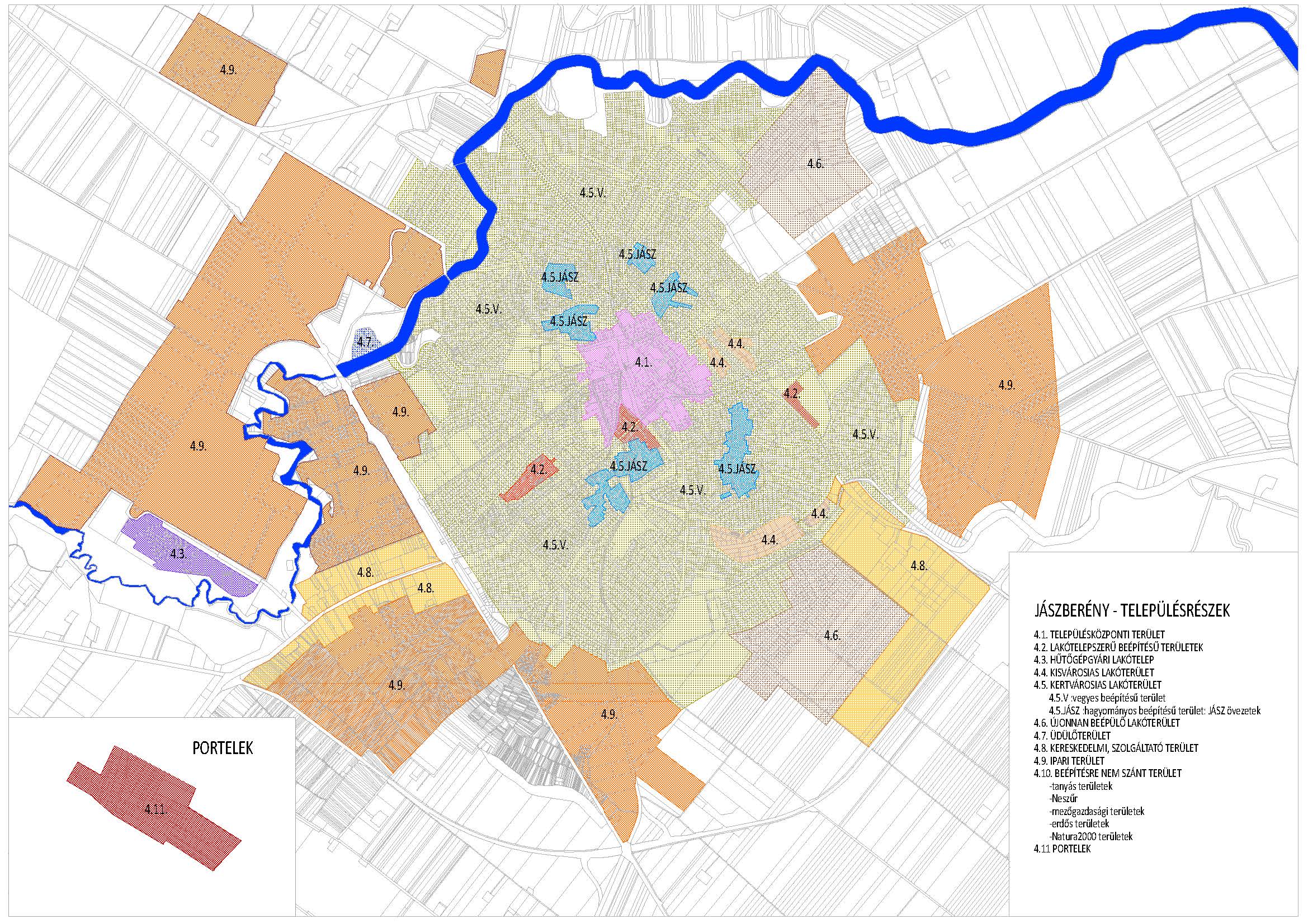 5. melléklet a 18/2017. (IX. 14.) önkormányzati rendelethezJászberény Városi ÖnkormányzatJászberény Város Polgármestere részére5100 Jászberény, Lehel vezér tér 18.tel.: 57/505-700Kérelem településképi vélemény kiadása iránt(Nyomtatvány)Kérelmező adatai:név:………………………………………………………………………………………………cím/székhely:………………(ir.szám)……………………………………………….(település)……………………………………………..(utca)………………(hsz.)………………...(em/aj)Kérelmező elérhetőségei:e-mail címe:……………………………….telefonszáma:………………………………A kérelemmel érintett ingatlan:címe:………………(ir.szám)………………………………………………………...(település)……………………………………………..(utca)………………(hsz.)………………...(em/aj)helyrajzi száma:…………………………….ÉTDR azonosító:…………………………...A megbízott tervező (amennyiben a kérelmező nem azonos a tervezővel):név:………………………………………………………………………………………………cím/székhely:………………(ir.szám)……………………………………………….(település)……………………………………………..(utca)………………(hsz.)………………...(em/aj)e-mail címe:……………………………….telefonszáma:………………………………tervezői névjegyzék száma:……………….A tervezett beavatkozás: ………………………………………………………………………………………………………………………………………………………………………………………………………………………………………………………………………………………………………...Mellékletek:építészeti-műszaki tervdokumentáció (elektronikus formában feltöltve)szakmai konzultációról készült emlékeztető (amennyiben korábban ilyen készült)Egyéb:…………………………………………………………………………………………...……………………………, 20……………………								…………………………………….									         aláírás6. melléklet a 18/2017. (IX. 14.) önkormányzati rendelethezJászberény Városi ÖnkormányzatJászberény Város Polgármestere részére5100 Jászberény, Lehel vezér tér 18.tel.: 57/505-700Településképi bejelentés(Nyomtatvány)Kérelmező adatai:név:………………………………………………………………………………………………cím/székhely:………………(ir.szám)……………………………………………….(település)……………………………………………..(utca)………………(hsz.)………………...(em/aj)Kérelmező elérhetőségei:e-mail címe:……………………………….telefonszáma:………………………………A kérelemmel érintett ingatlan:címe:………………(ir.szám)………………………………………………………...(település)……………………………………………..(utca)………………(hsz.)………………...(em/aj)helyrajzi száma:…………………………….A megbízott tervező (amennyiben a kérelmező nem azonos a tervezővel):név:………………………………………………………………………………………………cím/székhely:………………(ir.szám)……………………………………………….(település)……………………………………………..(utca)………………(hsz.)………………...(em/aj)e-mail címe:……………………………….telefonszáma:………………………………A tervezett beavatkozás, annak tervezett időtartama:………………………………………………………………………………………………………………………………………..……………………………………………………………………………………………………..Mellékletek:építészeti-műszaki tervdokumentáció (papíralapon vagy digitális adathordozón)rendeltetésváltozás esetén a településrendezési eszközök rendeltetésekre vonatkozó követelményeinek való megfelelést igazoló dokumentációtszakmai konzultációról készült emlékeztető (amennyiben korábban ilyen készült)A településképi bejelentést jelen nyomtatvány és szükség szerinti mellékletei benyújtásával, a főépítészhez – postai úton vagy személyesen ügyfélfogadási időben - eljuttatva lehet kezdeményezni.A településképi bejelentési eljárás díj- és illetékmentes.……………………………, 20……………………								…………………………………….									         aláírásAdy Endre u. 8., 10., 21., 23., Ady Endre út 22. (romantikus, volt nagypolgári lakóház)Ady Endre u. 27., 31.Báthory u. 13.Bercsényi u. 27. (romantikus, volt nagypolgári lakóház)Bercsényi u. 42.Bercsényi u. 73.Dózsa György út 14.Fehértói út 5.Gyökér u. 1.Gyöngytyúk u. 7.Hableány u. 39., 66.,Hajnal u. 4.Hatvani út 1., 35., 43., 45.Hatvani út 5.Hatvani út 11.Hentes u. 15.Kender u. 12.Király u. 18.Klapka u. 20.Kossuth Lajos u. 1., 10., 43.Költő u. 1.Költő u. 3.Lagzi u. 2., 20.Lehel vezér tér 5., 19., 20., 31., 33.Mozsár u. 3.Nádor u. 14.Nádverő u. 18.Pethes Imre u. 5.Pipacs u. 6.Rákóczi u. 32.Rákóczi u. 40.Rákóczi út 84. (klasszicizáló eklektikus épület)Serház u. 1.Sikló u. 32.Szabadság tér 1.Szél u. 1.Szelei út 39., 42.Szent István Egyetem / Tanítóképző (klasszicizáló, eklektikus épület)Szentháromság tér 1.Szentháromság tér 2. / ún. Csák-házSzent Imre herceg u. 7.Szent Imre herceg u. 21.Szőlő u. 1.Szőlő u. 3.Táncsics u. 2.Thököly út 15., 20., 22.Toborzó u. 6., 9., 17., 31.Villany u. 12.négyszállási kápolna (hrsz.: 0152/10)Neszűr, hrsz.: 16580/1